Superintendent’s Memo #113-20
COMMONWEALTH of VIRGINIA 
Department of Education
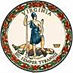 DATE:	May 1, 2020TO: 	Division SuperintendentsFROM: 	James F. Lane, Ed.D., Superintendent of Public InstructionSUBJECT: 	Letter from the Secretary of Education regarding Officers of ElectionIn a letter to teachers, the Secretary of Education shared that the Virginia Department of Elections is recruiting election officers to work at polling locations for the May 19, 2020, municipal elections being held in 56 Virginia localities and for the June 23, 2020, primaries being held across the Commonwealth. Election Officers are always in demand, but their service is needed even more now as the elections process faces unprecedented challenges. Election Officers perform a wide range of functions on Election Day, some of them include setting up and breaking down activities at polling locations, providing voters with basic voting instructions, verifying voter information, and assisting with other duties as needed. The Governor is encouraging college and university students, state employees, teachers, high school students, or anyone who is interested, to become involved as election officers, especially when many retired Virginians—a population that traditionally serves as election officers—are at a higher risk for complications from COVID-19. While working as an election officer, Virginians are not only able to help their communities, but they are also eligible for compensation. In light of concerns due to the COVID-19 outbreak, Virginia’s election officials are adhering to best practices used for sanitizing workstations, hand washing, and social distancing to ensure that our election officers and voters can be confident that it will be safe for them to vote at their polling location if they choose to do so. To volunteer as an Officer of Election, please complete the Officer of Election Interest Form found on the Department of Elections website.Attachment:Official Letter from the Secretary of Education (PDF)